Aktivita Dešifruj zprávu pomocí klíče: 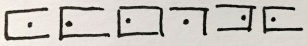 Aktivita Dešifruj zprávu pomocí klíče: Aktivita Dešifruj zprávu pomocí klíče: Aktivita Dešifruj zprávu pomocí klíče: Aktivita Dešifruj zprávu pomocí klíče: A B CD  E  FG H ChI  J KL  M NO P QR S TU V WX  Y ZA B CD  E  FG H ChI  J KL  M NO P QR S TU V WX  Y ZA B CD  E  FG H ChI  J KL  M NO P QR S TU V WX  Y ZA B CD  E  FG H ChI  J KL  M NO P QR S TU V WX  Y ZA B CD  E  FG H ChI  J KL  M NO P QR S TU V WX  Y Z